МИНИСТЕРСТВО ОБРАЗОВАНИЯ И НАУКИ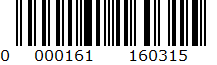 РЕСПУБЛИКИ КАЗАХСТАННАЦИОНАЛЬНЫЙ ЦЕНТР ТЕСТИРОВАНИЯВНЕШНЯЯ ОЦЕНКА УЧЕБНЫХ ДОСТИЖЕНИЙ9 класс(Апробация)КНИЖКА - ВОПРОСНИКВАРИАНТ   161Ф.И.О.   __________________________________________________________Город (Область)  ___________________________________________________Район  ____________________________________________________________Школа ______________________________Класс ________________________Подпись учащегося  _________________2016ВНИМАНИЕ!Книжка-вопросник содержит тестовые задания по предметам:КАЗАХСКИЙ ЯЗЫК и АНГЛИЙСКИЙ ЯЗЫКВремя тестирования – 130 минут (2 часа 10 минут).Начинать отвечать можно с любого предмета.По предмету казахский язык дан 1 текст, к тексту по 5 тестовых задания. Каждое задание требует выбора единственного правильного ответа из пяти предложенных вариантов.В книжке-вопроснике встречаются следующие формы тестовых заданий:задания с выбором одного правильного ответа из пяти предложенных;задания с выбором одного или нескольких правильных ответов из восьми предложенных.Выбранный ответ нужно отмечать на листе ответов путем полного закрашивания соответствующего кружка.Все необходимые расчеты можно производить на свободных местах книжки-вопросника.Нужно внимательно заполнить все секторы листа ответов. После завершения тестирования книжка-вопросник и лист ответов должны быть сданы дежурному по аудитории.Во время тестирования запрещается:Выходить из аудитории без разрешения;Пересаживаться с места на место;Обмениваться материалами тестирования;Использовать сведения, раскрывающие содержание тестов и кодов правильных ответов к ним;Пользоваться информационными материалами, электронными записными книжками, калькуляторами, телефонами и др. средствами коммуникации.КАЗАХСКИЙ ЯЗЫК      Инструкция: «Внимательно прочитайте текст и правильно выполните задания к тексту». Ақыл, қайрат, жүрек және ғылым	      Қайрат, ақыл, жүрек – үшеуі таласып келіп, ғылымға жүгініпті. Қайрат айтыпты: - Ей, ғылым, өзің білесің, дүниеде еш нәрсе менсіз кәмелетке жетпейді, әуелі өзіңді білуге ерінбей үйрену керек, ол – менің ісім. Дүниеге лайықты өнер, мал тауып, абырой, мақсатты еңбексіз табуға болмайды. Болымсыз нәрсеге үйір қылмай, бойды таза сақтайтын, көрсеқызар жеңілдіктен құтқаратын мен емес пе? Осы екеуі маған қалай таласады?	Ақыл айтыпты: -Не дүниеге, не ақыретке не пайдалы болса, не залалды болса, білетін – мен, сенің сөзіңді ұғатын – мен, менсіз пайданы іздей алмайды екен, ғылымды игере алмайды екен, залалдан қаша алмайды екен, осы екеуі маған қайтіп таласады? Менсіз өздері неге жарайды екен?Жүрек айтыпты: -Мен – адам денесінің патшасымын, қан менен тарайды, жан менде мекен қылады, менсіз тіршілік жоқ. Жұмсақ төсекте, жылы үйде, тамағы тоқ жатқан кісінің де, аш кедейдің жайында ойлайтын – мен. Үлкеннен ұят сақтап, кішіге рақым қылдыратын – мен, бірақ мені таза сақтай алмайды. Мен таза болсам, адам баласын алаламаймын, жақсылыққа елжіреп еритін – мен, жаманшылыққа  жиреніп, тулап кететін – мен, әділет, ынсап, ұят, рақым, мейірбандық менен шығады, менсіз осылардың көрген күні не? Осы екеуі маған қалай таласады?Сонда ғылым бұл үшеуінің сөзін тыңдап болып, айтыпты: -Ей, қайрат, сенің айтқандарыңның бірі рас-ақ. Ол айтқандарыңнан  басқа да көп өнерлеріңнің бары рас, бірақ қаруыңа қарай қаттылығың да мол, пайдаң да мол, залалың да мол, кейде жақсылықты берік ұстап, кейде жамандықты берік ұстап кетесің, соның жаман.-Ей, ақыл, сенің айтқандарыңның бәрі рас-ақ. Сенсіз еш нәрсе табылмайтыны рас. Тәңіріні де сен танытасың, екі дүниенің жайын да сен білесің. Бірақ сонымен бірге, амал да, айла да – бәрі сенен шығады. Қайрат, сенің қаруың көп, күшің мол, сенің де еркіңе жібермейді. Орынды іске күшіңді аятпайды ғой. Орынсыз жерге қолыңды босатпайды. Осы үшеуің басыңды қос, бәрін жүрекке билет.Осы үшеуің бір кісіде менің айтқанымдай табылсаңдар, қасиетті адам сол.          Үшеуің ала болсаң, мен жүректі жақтадым.АНГЛИЙСКИЙ ЯЗЫК     Инструкция: «Вам предлагаются задания с одним правильным ответом из пяти предложенных. Выбранный ответ необходимо отметить на листе ответов путем полного закрашивания соответствующего кружка».  1. «Ашық» сөзінің антонимдік сыңары.A) Аласа.B) Жабық.C) Биік.D) Сұлу.E) Жаңа.  2. Мақалдың тақырыбы. Күш – білімде, білім – кітапта. A) Білім.B) Еңбек.C) Мамандық.D) Туған жер.E) Отан.  3. «Әлді» сөзінің синонимі.                                                                                                                                                                        A) Қонақ, көмек.B) Мықты, күшті.                                                                                                  C) Рең, шырай.D) Жұмыс, ғимарат.E) Реніш, жәрдем.  4. Сын есім жасайтын жұрнақтар.A) –дан, –ден.B) –ла, –ле.C) –мен, –бен.D) –лық, –лік.E) –дар, –дер.  5. Дара жалқы есімдер қатары.A) Үлбі, Нарым.B) Жезқазған, Талдықорған.C) Талдықорған, облыс.D) Тянь-Шань, қойма.E) Жетісу, тау.  6. Заттың ретін білдіретін сан есім.A) Жинақтық.B) Есептік.C) Топтау.D) Реттік.E) Бөлшектік.  7. Бастауыш пен баяндауыш зат есімнен тұрған сөйлем.A) Шет тілін оқу – болашағың.B) Кешігіп келгендер – әжемнің таныстары.C) Тіл – қоғамдық құбылыс. D) Мен – жүрген бір пендемін. E) Бар ойы – өлең айтып, ән салу.  8. Бастауышы сілтеу есімдігінен, баяндауышы атау тұлғадағы зат есім.A) Мен – мектеп оқушысымын. B) Кейбіреулері осында қалды.C) Үйге ешкім келген жоқ.D) Сонау – біздің мекеме.E) Біз – институттың түлектеріміз.  9. «Үндемеу» сөзінің баламасы.A) Судан таза. B) Тілге жүйрік.C) Төбесіне көтеру.D) Сөз таластыру.E) Тілге келмеу. 10. "О" дыбысына тән қатар.A) Жіңішке, қысаң, езулік.B) Қысаң, ашық, езулік.C) Ашық, жіңішке, езулік.D) Жуан, езулік, жіңішке.E) Ашық, жуан, еріндік. 11. Екі сөзден бірігіп жасалған күрделі сөз.A) Сүңгуір.B) Қасірет.C) Екібастұз.D) Ұлтуған.E) Құдірет. 12. Сөйлемдегі жалқы есімдегі септік және тұлғасына қарай түрі.Отырар – қазақ елінің көне бекінісі.A) Атау септікте, негізгі.B) Табыс септікте, күрделі.C) Атау септікте, күрделі.D) Ілік септікте, дара.E) Ілік септікте, күрделі. 13. Бастауышы тұйық етістіктен, баяндауышы атау тұлғадағы зат есімнен тұрған сөйлем.A) Біреу айтқанды ұғып ал. B) Ашу – ақылдың дұшпаны.C) Еліміздің мемлекеттік тілін дамыту – баршамызға ортақ міндет.D) Елу екіге бөлінеді.E) Су ішкен құдығыңа түкірме. 14. Қарсы мәндес мақал.A) Дос сыртыңнан мақтар, дұшпан көзіңе мақтар.B) Кісі елінде сұлтан болғанша, өз еліңде ұлтан бол.C) Еңбек – адамның көркі. D) Адам бір-біріне қонақ.E) Талабы жоқ жас – қанаты жоқ құс. 15. Сөйлемдердегі салыстырмалы шырай тұлғасында тұрған сын есім.A) Бораш кеудесі шалқақтау біткен, бұлшық еттері күнге күйген адам екен.B) Жауырынды, өте ширақ бала екен.C) Мөлдір қара көздері жарқырап тұр.D) Ауыз, мұрны үлкен, сымбатты көрінеді.E) Оның көздері жаңа туған бұзаудың көзіне ұқсайды. 16. Қайраттың өзі туралы айтқан пікіріA) «Болымсыз нәрсеге үйір қылмай, бойды таза сақтайтын, көрсеқызар жеңілдіктен құтқаратын мен емес пе?»B) «Не дүниеге, не ақыретке не пайдалы болса, не залалды болса, білетін – мен, сенің сөзіңді ұғатын – мен».C) «Менсіз пайданы іздей алмайды екен, ғылымды игере алмайды екен, залалдан қаша алмайды екен».D) «Әділет, ынсап, ұят, рақым, мейірбандық менен шығады, менсіз осылардың көрген күні не?»E) «Осы үшеуің басыңды қос, бәрін жүрекке билет». 17. Ғылымның айтқан ойларынан мағыналары жақын сөздерді анықтаңызA) «Мен – адам денесінің патшасымын, қан менен тарайды, жан менде мекен қылады, менсіз тіршілік жоқ».B) «Жақсылыққа елжіреп еритін – мен, жаманшылыққа  жиреніп, тулап кететін – мен».C) «Не дүниеге, не ақыретке не пайдалы болса, не залалды болса, білетін – мен».D) «Тәңіріні де сен танытасың, екі дүниенің жайын да сен білесің. Бірақ сонымен бірге, амал да, айла да – бәрі сенен шығады».E) «Менсіз пайданы іздей алмайды екен, ғылымды игере алмайды екен, залалдан қаша алмайды екен». 18. Автордың ойынша  қасиетті адам деген қандай адам екенін анықтаңызA) Аш кедейдің жайын ойламай, арын таза ұстайтын адам. B) Өзгеге пайдасы мол, залалы жоқ, күшін орынды іске жұмсайтын, орынсыз істен бойын аулақ ұстайтын адам.C) Пайданы іздеп, залалдан қаша алмайтын, ғылымды игере алмайтын адам.D) Жақсылыққа елжіреп ерімейтін, жаманшылықтан жиренбейтін адамE) Дүниеге лайықты өнер, мал тауып, абырой, мақсатты еңбексіз табуға болатындығын түсінетін адам. 19. Мәтіннің тақырыбына сай келетін мақал-мәтелA) Алтау ала болса, ауыздағы кетеді, төртеу түгел болса, төбедегі келеді.B) Адаспаймын деген ер тал түсте жолдан адасады.C) Досы көпті жау алмас, ақылы көпті дау алмас.D) Байтал шауып бәйге алмас.    Жақсы аттың тісін ашпа.E) Бөрінің аузы жесе де қан, жемесе де қан. 20. Шығармадағы негізгі ой қай кейіпкердің пікірінде екендігін анықтаңыз.A) Ғылымның сөзінде.B) Ақылдың сөзінде.C) Бастың сөзінде.D) Қайраттың сөзінде.E) Жүректің сөзінде. ТЕСТ ПО ПРЕДМЕТУ КАЗАХСКИЙ ЯЗЫКЗАВЕРШЁН     Инструкция: «Вам предлагаются задания с одним правильным ответом из пяти предложенных. Выбранный ответ необходимо отметить на листе ответов путем полного закрашивания соответствующего кружка».  1. Закончите предложение: We boil water for tea in the …A) kettleB) canC) tubeD) jugE) jar 2. Выберите слово, противоположное по значению: “disgusting”A) lousyB) fastC) deliciousD) starvingE) junk 3. Найдите правильный предлог.They arrived … the airport on time.A) withB) atC) toD) inE) on  4. Найдите существительное во множественном числе.A) dishesB) classC) boxD) inchE) hand  5. Найдите правильный модальный глагол.At present I … afford to go to London.A) couldn’tB) may notC) might notD) must notE) can’t  6. Выберите правильный предлог:Come ... the room and make yourself comfortable.A) into.B) for.C) off.D) from.E) to.  7. Найдите правильный ответ.If I … hard I shall speak English better.A) workB) workedC) to workD) worksE) will work  8. Определите правильный порядок слов в предложении.A) We go to the museums seldom.B) To the museums we seldom go.C) We go seldom to the museums.D) Seldom we go to the museums.E) We seldom go to the museums.  9. Выберите правильно составленное предложение.A) To the theatre we very often go.B) We very often go to the theatre.C) We go to the theatre very often.D) Very often we go to the theatre.E) We go very often to the theatre. 10. Выберите существительное:A) Pollution.B) Pollute.C) Poisonous.D) Polar.E) Add. 11. Дополните предложение.There is an apple on the plate, ... there?A) is.B) isn't.C) does.D) was.E) wasn't. 12. Правильно написанное словоA) Undrestand.B) Andrestund.C) Anderstand.D) Understund.E) Understand. 13. Выберите слово, близкое по значению: “suggest”.A) sendB) rowC) singD) saveE) offer14. Выберите подходящее вопросительное слово:... did you put it?A) How much.B) While.C) Whose.D) Who.E) Where. 15. Подчёркнутое слово являетсяThe girl washing the floor is my sister.A) модальным глаголомB) наречиемC) инфинитивомD) причастиемE) герундием 16. Закончите предложение: There are a lot of … at which trains come in and go out at the station.A) portersB) platformsC) queuesD) luggageE) office 17. Выберите правильную форму глагола.By 7 o’clock I … my homework.A) doB) doesC) had doneD) has doneE) did 18. В группе PERFECT TENSES используется вспомогательный глагол:A) Have.B) Be.C) Do. D) Can.E) Must. 19. Выберите правильный вариант местоимения. I'd   like ... bananas, please. A) a little. B) some. C) any. D) anything. E) anybody. 20. Выберите правильную форму глагола в страдательном залоге.The new bridge  … 2 months ago.A) was openedB) openC) have been openedD) openedE) to open 21. Выберите правильный вариант сказуемого:You … busy all day yesterday.A) Were.B) Am.C) Are.D) Is.E) Was. 22. Выберите глагол в форме Present Indefinite Passive:A) Was written.B) Am given.C) Is playing.D) Am sitting.E) Was brought. 23. Выберите правильный вариант местоимения.He gave … address.A) mine.B) his.C) these.D) hers.E) yourself. 24. Правильное предложение:A) Compulsory classes of nine years.B) Classes of nine is compulsory.C) Nine years of classes are compulsory.	D) Years of nineth of classes are compulsory.E) Compulsory classes is nine. 25. Выберите предложение в повелительном наклонении:A) Oh, it’s hurt!B) I love you!C) Let them do it!D) I like it!E) What an interesting story!       Инструкция: «Вам предлагаются задания, в которых могут быть один или несколько правильных ответов. Выбранный ответ необходимо отметить на листе ответов путем полного закрашивания соответствующего кружка». 26. Правильные предложения в косвенной речи:A) Tony asks if what my favorite food is.B) Henry said that he can play football.C) Mother asked me open the door.D) Sue said she is going to the cinema.E) Mark asked I played football.F) She said that she was tired.G) He asked me if I spoke English.H) He says that in Paris he live. 27. Правильно построенное вопросительное предложение:A) Where tigers come do from?B) What they sell at bakers?C) How do you get there?D) Do like you cheese?E) Have ever you a whale seen?F) Are there any apples in your fridge?G) Where it grows does?H) Why Oxford Street is very popular? 28. Выберите правильный вариант: The UK is washed by….A) the Atlantic OceanB) Mediterranean Sea C) Polack SeaD) the Indian OceanE) the Pacific OceanF) the Baltic SeaG) the North SeaH) the Attatic Ocean29. Find the sentence with the gerund:A) I like skiing.B) Would you like to ski?C) He can ski very wellD) He prefers speakingE) Does he like to ski?F) I’ m going to skiG) Can you ski?H) What are you doing? 30. Выберите правильный вариант ответа: … to Paris during the vacation. A) All they will goB) They all are goingC) They wentD) They are all goingE) They are going to goF) They goG) All they are doingH) They were going31. Предложение можно закончить словами: The United Kingdom consists of … .A) Scotland, IrelandB) the City, WestminsterC) Wales, Northern Ireland D) the West End, the East EndE) the Strait of Dover, WalesF) England, ScotlandG) the English Channel, EnglandH) British Isles, Wales32. Правильный вариант притяжательной формы существительного во множественном числе:A) car’sB) schoolchildren’sC) man’s D) boy’sE) apples’F) bees’G) child’sH) bedroom’s33. Выберите правильный вариант: British people grow ….A) olives and bananasB) fish and sheepC) bunches of flowersD) wheat and oatE) bananas and coconutsF) fruit and vegetablesG) pine- applesH) oranges and bananas 34. Выберите правильный модальный глагол: Where … go yesterday?A) could youB) must youC) did you have to D) should you toE) had you toF) must you toG) may you H) con you35. Выберите предлог: Buy a litre … milk … the milk department. A) From/inB) By/atC) On/forD) Of/from E) Of/at F) To/atG) At/withH) -/in36. Правильный модальный глагол: As you … remember, I was always interested in scientific experiments.A) had  B) couldC) shouldD) ought toE) have toF) might have  G) has toH) must have  37. Правильно составленное предложение из данных слов: have, doing, we, been, exercise, 3 minutes, this, for:A) This exercise we have been for doing 3 minutes.B) We have been doing this exercise for 3 minutes.C) We doing have been this exercise doing for 3 minutes.D) Have been we doing this exercise doing for 3 minutes.E) We been have this exercise doing for 3 minutes.F) For 3 minutes we have doing been this exercise.G) We for 3 minutes been have doing this exercise.H) We for 3 minutes have been doing this exercise. 38. Выберите правильный вариант: The parliament of Kazakhstan is divided into two parts:A) the legislativeB) the localC) the SenateD) the MazhilisE) the countyF) the judicalG) the executiveH) the federal39. Выберите правильный вариант: Great Britain is  well known in the world as a … country.A) hotB) biggestC) non- populatedD) rich in natural resources E) non- developedF) highly industrializedG) nature -lovingH) cold40. Прочтите текст и выполните задание (True/ False):Each year fewer people speak English as their mother tongue - but more people speak it as a second or foreign language. In 1950 nearly 9% of the world's population spoke English as their first language. By 2050 the proportion will have dropped to just over 5%. Chinese is spoken by more speakers than any other languages and the number of speakers of Spanish, Hindi/Urdu and Arabic are increasing rapidly. During the next few years English will become a language mainly spoken by bi­lingual and multi-lingual people. It is estimated that 75% of the world's mail is in English and 60% of the world's telephone calls.True / FalseA) It is estimated that 75% of the world's mail is in English and 60% of the world's telephone calls.B) Arabic is spoken by more speakers than any other languages.C) By 2050 the proportion will have dropped to just over 5%.D) All people must to know English language.E) English language is mother tongue for everyone.F) In 1950 over 8% of the world's population spoke English as their first language.G) It is estimated that 75% of the world's mail is in Spanish.H) During the next ten years. ТЕСТ ПО ПРЕДМЕТУ АНГЛИЙСКИЙ ЯЗЫК ЗАВЕРШЁН